国际专利分类专门联盟（IPC联盟）IPC修订工作组第四十八届会议2022年11月7日至11日，日内瓦经修订的议程草案秘书处编拟会议开幕选举主席和副主席通过议程
见本文件。五局合作第一工作组——分类工作组第二十三届会议的报告
由欧专局代表五局进行口头报告。涉及机械领域的IPC修订项目
参见项目F 138、F 156、F 157、F 160、F 163和F 165。涉及电学领域的IPC修订项目
参见项目C 505、C 508、C 509、C 510、C 511、C 512、C 513、C 522、C 523、C 524、F 141、F 142、F 143、F 158和F 164。涉及化学领域的IPC修订项目
参见项目C 520和F 082。涉及机械领域的IPC维护项目
参见项目M 621、M 634、M 814和M 817。涉及电学领域的IPC维护项目
参见项目M 633、M 815、M 820、M 824、M 826、M 827和M 828。涉及化学领域的IPC维护项目
参见项目M 627、M 812、M 818、M 821、M 822、M 823和M 825。M 200至M 500项目中删除非限制性参见（NLR）的状况
参见项目WG 191。IPC信息技术支持的最新信息
由国际局介绍。工作组下届会议通过报告会议闭幕[文件完]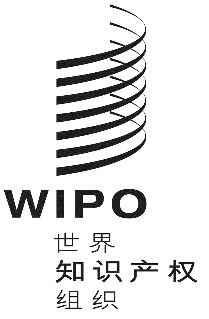 CIPC/WG/48/1 PROV.2IPC/WG/48/1 PROV.2IPC/WG/48/1 PROV.2原 文：英文原 文：英文原 文：英文日 期：2022年9月5日  日 期：2022年9月5日  日 期：2022年9月5日  